Publicado en MADRID el 30/11/2016 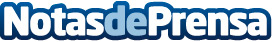 Psicóloga experta en estrés diseña método digital para eliminar la ansiedad de raíz"Pánico Perdido", un sistema digital para personas con ansiedad y ataques de pánico.  

La psicóloga clínica Rocío Lacasa, experta en trastornos de ansiedad, puede transformar tu ansiedad en calma, claridad y confianza

Datos de contacto:ROCIO LACASA636126264Nota de prensa publicada en: https://www.notasdeprensa.es/psicologa-experta-en-estres-disena-metodo Categorias: Medicina Telecomunicaciones Medicina alternativa Bienestar http://www.notasdeprensa.es